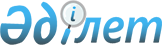 О внесении изменений в решение Южно-Казахстанского областного маслихата от 27 июня 2001 года за № 11/127-ІІ "Об установлении границ зон и поправочных коэффициентов, применяемых к базовым ставкам платы за земельные участки в городах областного значения Южно-Казахстанской области"Решение областного маслихата Южно-Казахстанской области от 7 декабря 2012 года № 9/81-V. Зарегистрировано Департаментом юстиции Южно-Казахстанской области от 11 января 2013 года № 2207

      В соответствии с Земельным кодексом Республики Казахстан от 20 июня 2003 года и Законом Республики Казахстан от 23 января 2001 года «О местном государственном управлении и самоуправлении в Республике Казахстан», Южно-Казахстанский областной маслихат РЕШИЛ:



      1. Внести в решение Южно-Казахстанского областного маслихата от 27 июня 2001 года № 11/127-ІІ «Об установлении границ зон и поправочных коэффициентов, применяемых к базовым ставкам платы за земельные участки в городах областного значения Южно-Казахстанской области» (зарегистрировано в Реестре государственной регистрации нормативных правовых актов за № 326, опубликовано 6 августа 2001 года в газете «Южный Казахстан» № 87) следующие изменения:



      название указанного решения изложить в следующей редакции:

      «Об установлении границ оценочных зон и поправочных коэффициентов, применяемых к базовым ставкам платы за земельные участки в городах областного значения Южно-Казахстанской области»;



      пункт 1 изложить в следующей редакции:

      «1. Утвердить границы оценочных зон и поправочные коэффициенты к базовым ставкам платы за земельные участки в городах областного значения Южно-Казахстанской области согласно приложениям 1 и 2.»;



      в приложении 1 к указанному решению заголовок изложить в следующей редакции:

      «Границы оценочных зон в городах областного значения Южно-Казахстанской области»;



      в приложении 2 к указанному решению заголовок изложить в следующей редакции:

      «Поправочные коэффициенты, применяемые к базовым ставкам платы за земельные участки в городах областного значения Южно-Казахстанской области».



      2. Настоящее решение вводится в действие по истечении десяти календарных дней после дня его первого официального опубликования.

       Председатель сессии

      областного маслихата                       С.Куашбаев

      

      Секретарь областного маслихата             К.Ержан
					© 2012. РГП на ПХВ «Институт законодательства и правовой информации Республики Казахстан» Министерства юстиции Республики Казахстан
				